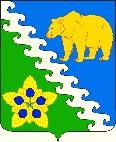 АДМИНИСТРАЦИЯ ОТДАЛЕННОГО СЕЛЬСКОГО ПОСЕЛЕНИЯАПШЕРОНСКОГО РАЙОНАПОСТАНОВЛЕНИЕот 21.02.2022                                                                                                          № 04пос. ОтдаленныйО внесении изменений в постановление администрации Отдаленного сельского поселения Апшеронского района от 03.08.2020г. № 13 «Об утверждении Порядка и условий предоставления в аренду муниципального имущества, включенного в Перечень муниципального имущества Отдаленного сельского поселения Апшеронского района, свободного от прав третьих лиц, предназначенного для передачи во владение и (или) в пользование субъектам малого и среднего предпринимательства и организациям, образующим инфраструктуру поддержки субъектов малого и среднего предпринимательства»В целях приведения муниципальных правовых актов в соответствие с действующим федеральным законодательством, в связи с вступлением в силу Федеральный закон от 8 июня 2020 г. № 169-ФЗ «О внесении изменений в Федеральный закон «О развитии малого и среднего предпринимательства в Российской Федерации» и статьи 1 и 2 Федерального закона "О внесении изменений в Федеральный закон «О развитии малого и среднего предпринимательства в Российской Федерации» в целях формирования единого реестра субъектов малого и среднего предпринимательства - получателей поддержки», руководствуясь Уставом Отдаленного сельского поселения Апшеронского района, постановляю:1. Внести изменение в постановление администрации Отдаленного сельского поселения Апшеронского района от 03.08.2020г. № 13 «Об утверждении порядка и условий предоставления в аренду муниципального имущества, включенного в перечень муниципального имущества Отдаленного сельского поселения Апшеронского района, свободного от прав третьих лиц (за исключением имущественных прав субъектов малого и среднего предпринимательства), предназначенного для предоставления во владение и (или) пользование субъектам малого и среднего предпринимательства и организациям, образующим инфраструктуру их поддержки», дополнив пунктом 1.1 следующего содержания:«1.1. Применять вышеназванный Порядок в отношении физических лиц, не являющихся индивидуальными предпринимателями и применяющие специальный налоговый режим «Налог на профессиональный доход».2. Ведущему специалисту администрации Отдаленного сельского поселения Апшеронского района (Рожко) обнародовать настоящее постановление в установленном законом порядке и разместить в сети Интернет на официальном сайте администрации Отдаленного сельского поселения Апшеронского района.3. Постановление вступает в силу со дня его обнародования.Исполняющий обязанности главы Отдаленного сельского поселения Апшеронского района                                                                                 К.С.Рожко